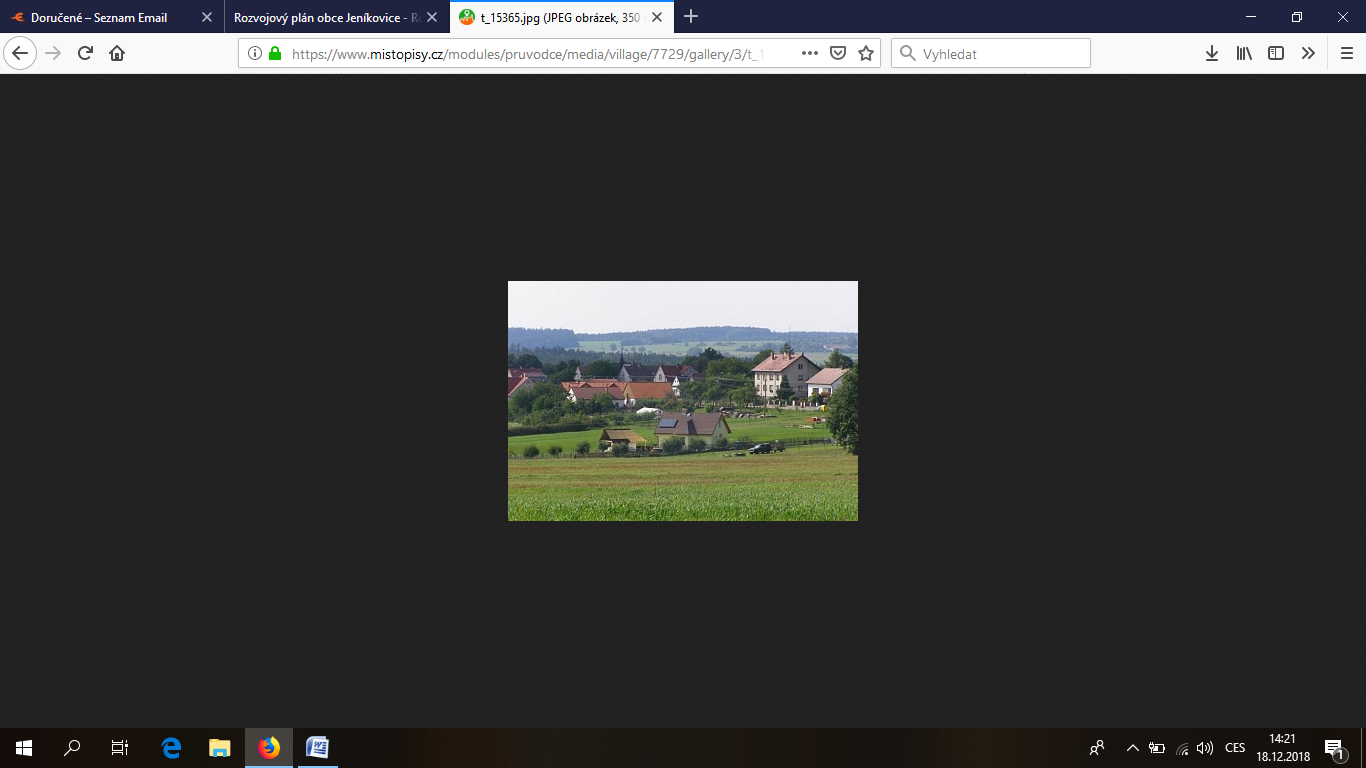 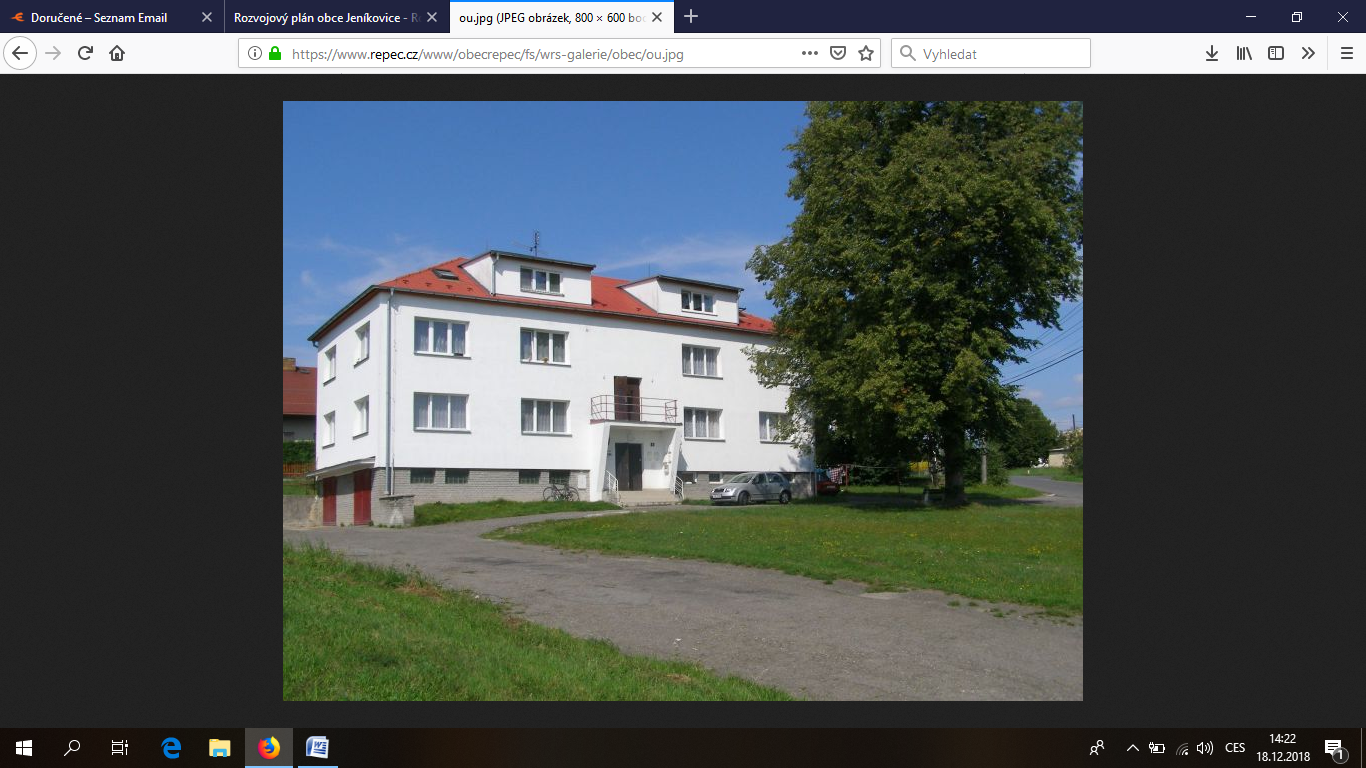 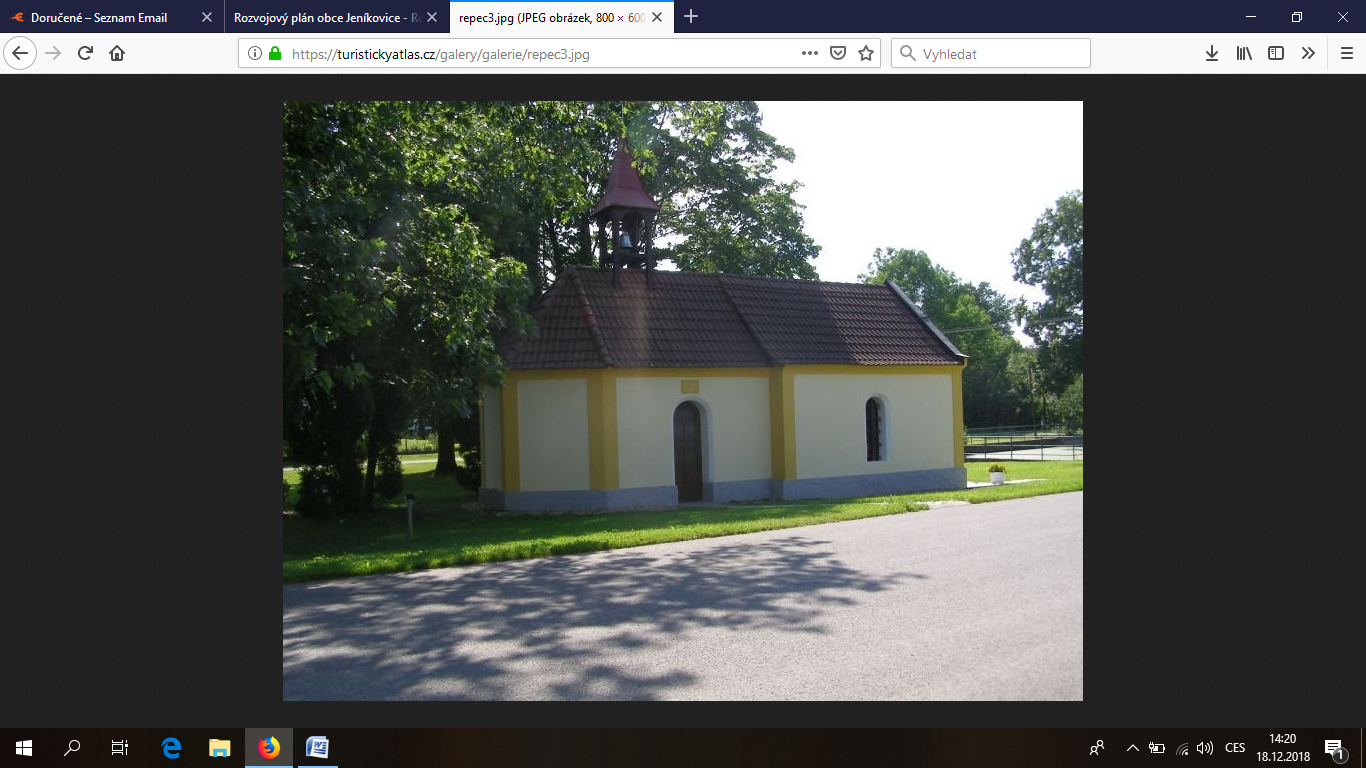 Zpracovatelský tým:Obec ŘepečŘepeč 83391 61 OpařanyIČO: 00667129Tel.: 381 287 968Email: obec@repec.czwww.repec.czID datové schránky: nwbbv58ObsahÚvod ……………………………………………………………………….4	Charakteristika obce ………………………………………………...……5-7Hlavní klady a zápory obce …………………………………….………...8Rozvojové záměry obce ……………..……………………………...……9-12Závěr ……………………………………………………………………...13ÚvodTento dokument představuje základní rozvojový plán pro koncepční rozvoj obce Řepeč v horizontu 10 let. Jeho tvorba vycházela z obecně uznávaných a podporovaných metodik tvorby rozvojových dokumentů obcí.Pozitivním přínosem celé této práce podtrhující reálnost, potřeby a systematičnost dalšího rozvoje obce Řepeč bylo široké zapojení místních občanů. Jejich účast a názory jsou velmi významné a nenahraditelné.Skutečné potřeby obyvatel obce byly identifikovány rozsáhlým průzkumem a dotazníkovým šetřením a dále byly prohlubovány v procesu tvorby celého dokumentu včetně podrobné charakteristiky obce. Dokument je založený na konsensu místních obyvatel, vystihující hlavní rozvojové směry obce v dalších letech. Společně s územním plánem bude důležitým nástrojem pro vedení obce při určování dalšího rozvoje Řepeč a zároveň vedoucí k maximální spokojenosti obyvatel zde žijících.Charakteristika obceObec Řepeč leží v jižních Čechách ve vzdálenosti 17 km jihozápadně od okresního města Tábora.  Katastrální území má rozlohu 1279 ha. Obec leží v geomorfologické  oblasti Bechyňské pahorkatiny v povodí řeky Lužnice, terén je mírně zvlněný s poměrně značným zastoupením lesů (obec sama vlastní lesní pozemky o celkové rozloze cca 116 ha).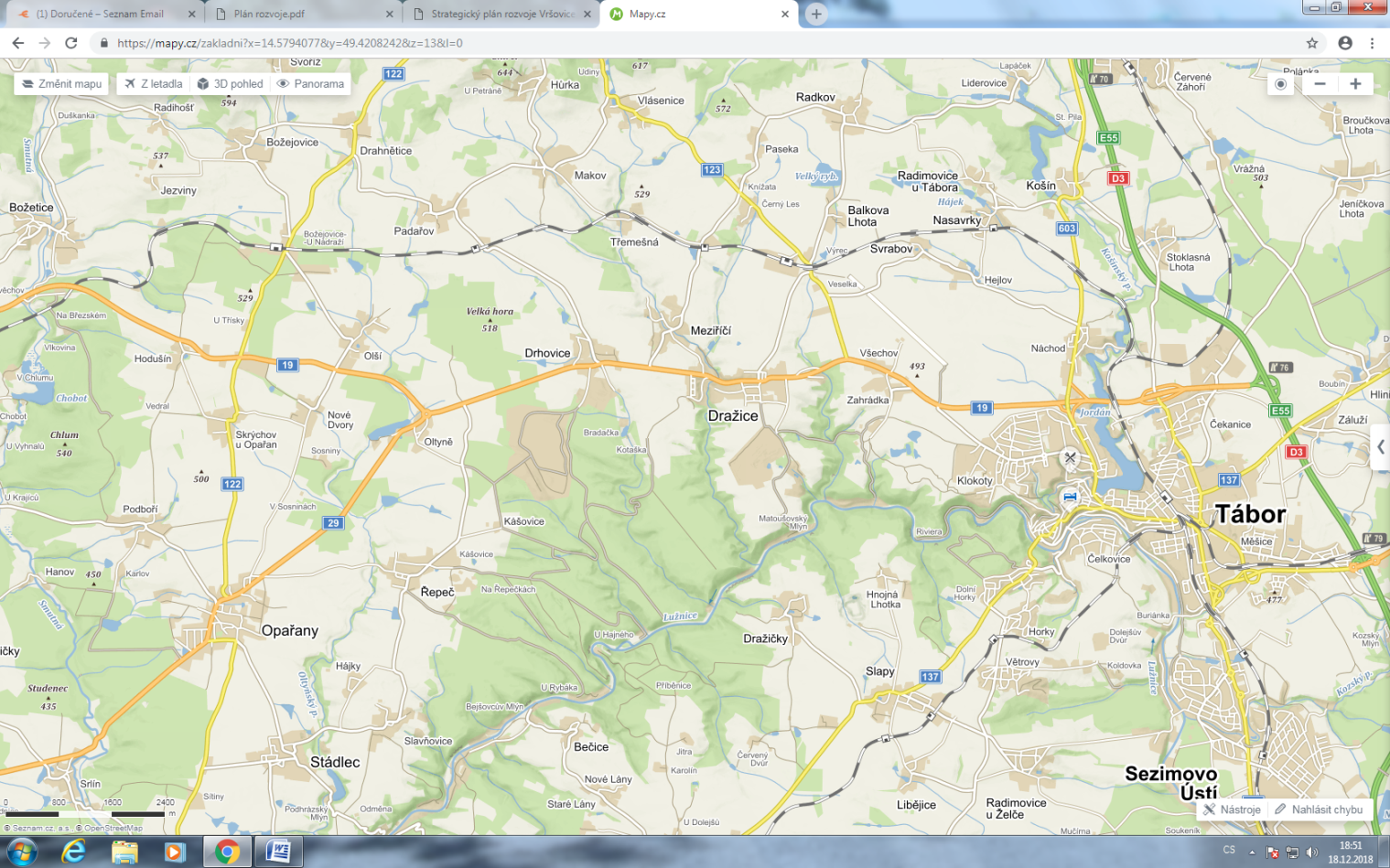 Obec Řepeč je samostatným územním celkem, který je vymezen hranicí území obce, disponuje vlastním majetkem a finančními zdroji. Obec vystupuje navenek svým jménem, pečuje o všestranný rozvoj svého území a o potřeby svých občanů, při plnění svých úkolů chrání též veřejný zájem, vyjádřený v zákonech a jiných právních předpisech. Orgánem obce je zastupitelstvo obce se sedmi členy, navenek obec zastupuje starosta, v jeho nepřítomnosti místostarosta obce.Od roku 2010 má obec schválen nový územní plán. ÚP byl vydán na podzim roku 2010. V průběhu roku 2013 byla zpracována Územní studie zastavitelnosti pro lokalitu „Na Loučkách“. V roce 2016 byla schválena již druhá změna ÚP.V současné době je celá obec Řepeč kromě osady Kášovice odkanalizována jednotnou kanalizační soustavou. Od roku 2015 je v provozu centrální čistírna odpadních vod.V současné době je v obci trvale hlášených 293 obyvatel. Věková struktura: 57 obyvatel je mladších 15-ti let, 64 obyvatel je starších 60-ti let. Průměrný věk obyvatel je 39,85 roku, v poměru 138 mužů, 155 žen. Důležitým ukazatelem je, že od roku 2003 počet trvale hlášených obyvatel pozvolna stoupá. Mezi největší zaměstnavatele v regionu obce patří Zemědělské družstvo Opařany, strojírenská firma VOPSS sídlící přímo v obci a Dětská psychiatrická nemocnice Opařany. Míra nezaměstnanosti se pohybuje okolo 1 %. Občanskou vybavenost tvoří objekt pohostinství, prodejna základního potravinářského sortimentu, požární zbrojnice, sportovní areál a obecní úřad s knihovnou a obecními byty a nově zrekonstruovaná budova, kde jsou zřízeny dva sociální byty.  Centrální část obce tvoří náves, na které je dominantní park s malou kaplí a dětským hřištěm. V obci aktivně pracuje pět zájmových spolků – Myslivecké sdružení, Fotbalový klub, Svaz žen, Svaz dobrovolných hasičů, Svaz chovatelů poštovních holubů. Vzhledem k tomu, že obec leží stranou komunikace č. I / 33 na trase Tábor – Písek, je vhodným a klidným místem pro trvalé bydlení i rekreaci.Historie:Vůbec nejstarší historie obce zasahuje až do střední doby bronzové, kdy začal tato území osidlovat lid s mohylovou kulturou. Dokladem toho je 42 mohyl nalezených v lese „Atlas“ u obce Řepče. Obec Řepeč, náležela k biskupskému panství Týnu nad Vltavou.  Roku 1283 ji  pro svou odlehlost prodal biskup Tobiáš  Jindřichovi z Rožmberka, načež příslušela i s 20 lány k Příběnicům. Protože zůstaly Příběnice  od r. 1437 neosídlené, části obce Řepeč připadly  Choustnickému  panství. Od 16. století  příslušela ves ke statku Stádleckému a to až do roku 1848. Od roku 1850 je samostatnou obcí s osadou Kášovice. Roku 1750 bylo v Řepči 17 gruntů a 1 chalupa, roku 1880 však již 56 čísel a celkem 449 mužů a žen. V tomto období vznikají jména částí obce – Na Karlově, V Souhradí, Za Humny… a jména polí – V Řepečkách, K Jablonskému, Pod Kuklí…Dne 15. října 1867 byla v Řepči založena škola. V letech 1887 – 1895 byla Řepeč zasažena „vystěhovaleckou“ horečkou, kdy více než 100 lidí odešlo do Ameriky.  Řepeč patří v tuto dobu pod Opařanskou duchovní  správu. Roku 1898 byla vystavěna  na náklady obce na návsi kaplička a k ní kůlna k uschování požární stříkačky.Roku 1927  byla započata stavba silnice  ze Řepče do Opařan a o osm let později byla dřevěná lávka přes Řepečský potok, protínající tuto silnici, nahrazena železobetonovým mostem.V roce 1950 proběhlo další sčítání lidu, napočítáno bylo 83 domů s 337 obyvateli. V létě téhož roku byl založen přípravný výbor jednotného zemědělského družstva.Důležitým mezníkem v životě celé obce se stal 8. leden 1952, kdy se nad hlavami občanů ozvaly první zvuky nově zavedeného obecního rozhlasu. Od 1.února 1957 byl zahájen provoz autobusové linky Jistebnice – Tábor, přes Opařany,  Stádlec, Slavňovice a Řepeč.V roce 1964 byla započata stavba kanalizace, vystavena byla autobusová zastávka. O dva roky později se začalo s betonováním požární nádrže na místě bývalého návesního rybníka, místní komunikace byly vyasfaltovány, veřejné osvětlení bylo nahrazeno výbojkovým, započalo se, se stavbou bytových jednotek JZD a parčíku na návsi v Řepči. MNV  začal na podzim 1979 s výstavbou prodejny Jednoty, budova stávající prodejny  již nevyhovuje hygienickým podmínkám. V roce 1980 byla sloučena pod NV  Opařany, k opětovnému osamostatnění došlo v roce 1990.Hlavní klady a zápory obceKlady:Zápory:Rozvojové záměry obce1. Rekonstrukce budovy Obecního úřadu Po úpravách prováděných postupně od roku 2000 (zateplení fasády, výměna oken a vchodových dveří) zbývá vyměnit dveře na balkon natřít plechové části střechy a okapy, opravit a obnovit nátěr svrchního pláště budovy. Dalším krokem je výměna vytápění budovy. V současné době je vytápění budovy Obecního úřadu a některých bytových jednotek realizováno elektrickými přímotopy, další část pak kotlem na tuhá paliva, který od roku 2022 nebude splňovat požadované emisní limity. Cílem je sjednotit způsob vytápění budovy čp. 83 a nahradit stávající nevyhovující kotel novým nízkoemisním, případně bezemisním zdrojem tepla.Termín realizace: 2020 – 2022Předpokládané náklady: cca 2 000 000 Kč,-Financování: vlastní zdroje + dotace2. Rekonstrukce povrchu místních komunikací v obci ŘepečPostupným překládáním nadzemních vedení NN a veřejného osvětlení do země dochází k porušení stavu povrchu místních komunikací. Proto bude potřeba provést rekonstrukci těchto komunikací, jedná se zejména o komunikaci Na Humnech, komunikaci vedoucí na Opařany a náves. Rekonstrukce bude spočívat ve zfrézování porušené vrstvy v síle cca 2cm a položení nového koberce o síle cca 4 cm.Termín realizace: 2020 – 2022Předpokládané náklady: cca  4 000 000 Kč,-Financování: vlastní zdroje + dotace3. Rekonstrukce mostu přes Oltyňský potokV roce 2018 byl po kontrole statikem uzavřen pro těžkou nákladní dopravu  most přes Oltyňský potok na místní komunikaci mezi Obcí a Opařanami. Most byl vybudován v roce 1929 a po omezení je jeho současná zatížitelnost 3,5 t. Vzhledem k tomu, že byl využíván i pro linkovou dopravu COMETT plus a to zejména pro dopravu žáků do školy do Opařan je jeho rekonstrukce prioritou pro toto volební období.  Termín realizace: 2020 – 2022Předpokládané náklady: cca  7 000 000 Kč,-Financování: vlastní zdroje + dotace4. Rozšíření sportovního areáluSportovní areál byl budován postupně několik let za pomoci firem obce a brigádnických akci členů místní TJ. Předpokládáme získat prostředky na rekonstrukci travního koberce na hřišti a vybudování víceúčelového hřiště s umělým povrchem a osvětlením včetně oplocení.Termín realizace: 2019 – 2020Předpokládané náklady: cca 3 000 000 Kč,-Financování: vlastní zdroje + dotace5. Plynofikace obceV současné době není v obci realizován rozvod plynu. Obec by v následujících letech ráda provedla plynofikaci obce. Termín realizace: 2022 – 2028Předpokládané náklady: cca  15 000 000 Kč,-Financování: vlastní zdroje + dotace6. Vybudování veřejného vodovoduV současné době není v obci realizován veřejný vodovod. Zásobování vodou je prováděno individuálně z lokálních zdrojů (každá nemovitost má svůj vlastní zdroj vody – vrty, studny). Vlivem oteplujícího se klimatu a letních tropických teplot dochází k poklesu hladiny spodní vody a tím ke vzniku problému s dostatkem vody. Obec by proto v následujících letech provedla připojení obce na vodovodní řád. Termín realizace: 2020 – 2025Předpokládané náklady: cca  15 000 000 Kč,-Financování: vlastní zdroje + dotace7.  Oprava zázemí fotbalového hřiště (kabiny)Objekt kabin byl vybudován v 70letech svépomocí členů místní TJ. V současné době objekt nevyhovuje zejména z důvodu velké energetické náročnosti a vnitřního komfortu. Předpokládáme proto provést celkové zateplení a novou fasádu objektu, výměnu střešní krytiny, nové klempířské prvky a nové vybavení vnitřních prostor objektu kabin.Termín realizace: 2020 – 2025Předpokládané náklady: 1 000 000 Kč,-Financování: vlastní zdroje + dotace8.  Rekonstrukce a rozšíření dětského hřiště na návsiNa návsi byly po roce 2010 instalovány dřevěné a kovové hrací prvky pro děti (domeček s houpačkami a klouzačkou, kolotoč, prolézačka, houpací kůň, atd.) Tyto hrací prvky v současné době dosluhují a je nutno je zejména z důvodu bezpečnosti nahradit novými certifikovanými výrobky. Dále dochází k rozšiřování obce a nárůstu mladých rodin s dětmi – z toho vyplývá nedostatečná kapacita dětského hřiště.Termín realizace: 2020-2030Předpokládané náklady: 1 000 000 Kč,-Financování: vlastní zdroje + dotace9.  Rozšíření infrastruktury v nových lokalitách V souladu s územním plánem dochází k vykupování zemědělské půdy v zastavitelné území a její následné převedení na stavební pozemky a následný prodej. Vzhledem k tomuto stavu je potřeba v těchto lokalitách k rozšíření potřebné infrastruktury – vybudování nových komunikací, kanalizace, veřejného osvětlení. Jedná se zejména o lokality „Na Loučkách“ a „Za Mlejnkovi“.Termín realizace: 2020-2030Předpokládané náklady: 8 000 000 Kč,-Financování: vlastní zdroje + dotace10.  Rozšíření veřejných parkovacích ploch v obci V uplynulých deseti letech se zdvojnásobil počet automobilů v obci a to zejména díky zaměstnancům dojíždějícím do obce za prací. S tím přímo souvisí počet vozidel parkující na obecních komunikacích. Výměry stavebních pozemku zejména u novostaveb již neumožňují obyvatelům parkovat vozidla ani na vlastních pozemcích.  Termín realizace: 2020-2030Předpokládané náklady: 1 500 000 Kč,-Financování: vlastní zdroje + dotaceZávěrStrategický plán rozvoje obce Řepeč byl zpracován na základě znalostí obecní problematiky. Tento dokument není dogmatem, může být doplňován v souvislosti s aktuálními potřebami rozvoje obce. Nejpozději v roce 2028 bude plnění tohoto dokumentu vyhodnoceno a budou vytvořeny podmínky pro jeho aktualizaci pro navazující období. Schváleno usnesením zastupitelstva obce Řepeč č. 78/2018 ze dne 20.12.2018.             ………………..                                                   …………………                 Jiří Vozábal                                                       Ing. Jan Mleziva                 starosta obce                                                    místostarosta obceAktivita místních obyvatel a místních spolků a sdružení - pořádání obecních brigád, společensko-kulturních a sportovních akcíNárůst obyvatel trvale žijících v obci – zejména mladých rodin s dětmiKlidná poloha obce, okolní přírodaNízká míra nezaměstnanosti v regionu obceČistota obce, údržba veřejné zeleněZázemí pro obyvatele – prodejna, restaurace se společenským sálem, sportovní areál, dětské hřiště, atd.Nedostatečná infrastruktura – chybějící vodovod a rozvod plynuSlabé dopravní spojení do okresního města a okolních obcíNedostatek stavebních pozemků pro výstavbu nových RD